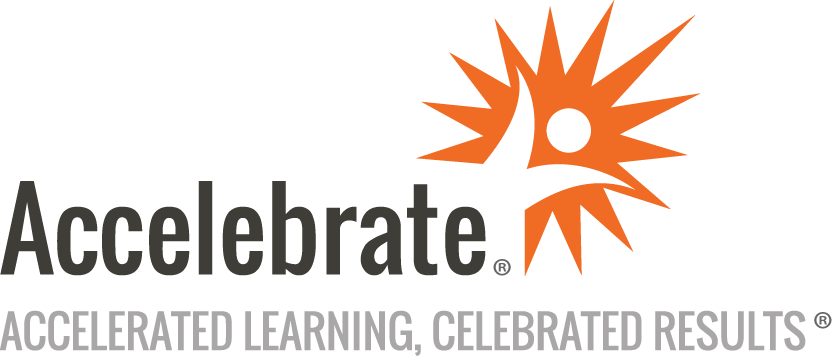 Microsoft Dynamics 365 Customization and Configuration (MCC-55242)Course Number: MCC-55242
Duration: 3 daysOverviewThis Microsoft Community Course 55242, Microsoft Dynamics 365 Customization and Configuration training, teaches attendees how to set up, customize, configure and maintain the CRM components of Microsoft Dynamics 365.Attendees learn how to customize the Dynamics 365 framework, create and maintain powerful workflows and business process flows, and use solutions to package and deploy customizations across multiple Dynamics 365 environments. Students also gain an understanding of the Dynamics 365 security model.PrerequisitesBefore attending this course, students must have a working knowledge of Microsoft Dynamics 365 or Microsoft Dynamics CRM.MaterialsAll Microsoft training students receive Microsoft official courseware.Software Needed on Each Student PCAttendees will not need to install any software on their computer for this class. The class will be conducted in a remote environment that Accelebrate will provide; students will only need a local computer with a web browser and a stable Internet connection. Any recent version of Microsoft Edge, Mozilla Firefox, or Google Chrome will be fine.ObjectivesUnderstand the features and tools that exist in Microsoft Dynamics 365 for CustomizersBe aware of integrating complimenting Microsoft products such as SharePoint, Skype for Business and ExchangeUndertake and carry out the initial setup and configuration required in a Microsoft Dynamics 365 deploymentDesign and configure a comprehensive Security model using the inbuilt tools in Microsoft Dynamics 365Customize the Dynamics 365 schema by creating custom Entities, Fields and RelationshipsDesign custom Information Forms, Quick View Forms, Quick Create Forms and System ViewsCreate System Charts, Dashboards and Interactive Experience DashboardsCreate and manage Business Rules using the Business Rule DesignerPlan, design and implement best practice Workflow, Business Process Flows and Custom ActionsBe able to apply best practice methodology using Unmanaged and Managed Solutions to deploy Microsoft Dynamics 365 customizations and patchesOutlineIntroduction Be familiar with the versions of Microsoft Dynamics CRM\365Get acquainted with the Dynamics 365 frameworkReview the Dynamics 365 interfaces, devices and appsUnderstand the tools for Dynamics 365 customizersA brief overview of SolutionsUnderstand the differences between Dynamics 365 organizations and environmentsReview further reading and resourcesSet up the lab environment - Acme Enterprises Event Management SolutionInitial Setup and Configuration An introduction to Dynamics 365 online setupAn introduction to Dynamics 365 on premise setupReview the System Settings areaUnderstand how to configure Auto Save SettingsUnderstand how to configure Format SettingsUnderstand how to configure Email SettingsUnderstand how to configure Skype IntegrationUnderstand how to configure SharePoint IntegrationSecurity Design and configure Business UnitsConfigure Security RolesManage Users and TeamsImplement Access TeamsConfigure Hierarchy SecurityCreating and Managing Entities Introduction to the Dynamics 365 schemaReview the different Entity TypesCreate new Custom EntitiesManaging Entity OwnershipManaging Entity PropertiesCustom Entity SecurityReview Entities and SolutionsCustomizing Fields Introduction to Field CustomizationUnderstand the different Field TypesReview Field FormatsCreate a new FieldReview Fields and SolutionsImplement a Calculated FieldConfigure Field Level SecurityCustomizing Relationships and Mappings Introduction to RelationshipsReview the different Relationship TypesCreate a RelationshipReview Relationships and SolutionsUnderstand Relationship BehaviorImplement a Hierarchy RelationshipConfigure Field MappingsCustomizing Forms, Views and Visualizations The process to create a new FormReview the different Form typesUsing the Form DesignerCustomizing the Main, Quick View and Quick Create FormsConfigure Form SecurityReview the different View typesCustomizing System ViewsCustomizing System Charts and DashboardsProcesses: Workflows, Business Process Flows and Custom Actions Introduction to ProcessesWorkflowBusiness Process FlowsCustom ActionsSolution Management An introduction to Solution ManagementHow to add and administer components in a SolutionThe differences between unmanaged and managed SolutionsHow to export and import a SolutionHow to set Managed Properties for a SolutionWhat happens when you delete a SolutionHow to Clone a Solution PatchHow to Clone a SolutionConclusion